                     	Stop      WojnieWojna komu ona potrzebna  ?	Nie ma z niej  porzytku , tylko same szkody : 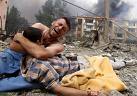 - śmierć nie winych ludzi-  głód - zniszczone życię dzieci - rozbite rodziny - strach  o  życie